ПРИМЕЧАНИЕ. Все синие тексты представляют собой ссылки на проповеди, исследования, файлы документов и видео, подтверждающие то, что здесь написано. Чтобы получить доступ к данным, перейдите в nicholaspogm.blog/2021/03/01/mask-to-vax-to-markОт вакцины к знакуКогда мы смотрим на то, что скоро должно произойти, мы знаем что маска была испытанием глобальной элиты сатаны, чтобы увидеть, будут ли большинство людей подчиняться их правительству, делая то что каждый с доступом к интернету может увидеть что  всё основано на лжи. Да, Covid 19 реален, но отнюдь не так смертельно опасен как утверждают СМИ. Фактически, CDC поделился фактическим количеством законных Covid смертей более одного раза, и они составляют лишь часть о чём заявляют просоциалистические СМИ. По факту, они доказали, что этот так называемый вирус имеет 99,997% уровень выживаемости. Смотрите это, это и это; чтобы проверить и вы обнаружите, что из сотен тысячи умерших людей, на самом деле только 6% умерли от Ковида. Глобальный эксперимент удался! Власти, которые сейчас знают, что большинство людей будут подчиняться им, даже когда они лгут. Теперь они могут продвигать вперёд эту давно предсказанной повестку дня. Вакцина - это очередной эксперимент умирающего Бога этого мира (сатана) которому срочно нужно преуспеть чтобы узнать, где находятся послушные христиане чтобы сделать легче, когда финальный тест всех Христиан начнётся, где явленный человека греха усиливает религиозные законы, которые идут прямо против Бога Библии. И да, они будут усиливать соблюдение религиозных законов. Откройте свои Библии и вы найдете что когда каждый раз знак или изображение Зверя упоминается, слово поклонение прямо там с ним. (См. Главы 13 и 14 Откровения) Их так называемую вакцину нужно было продвигать используя религиозный подтекст. Почему? Если вы посмотрите на ингредиенты вакцины вы найдете два ингредиента из многих токсичных элементов в сыворотке, которые специально предназначены для принуждения религиозного решения о принятии каждым христианином вакцину. Они намеренно сообщают всем об этих ингредиентах в каждом выпуске новостей по всему миру. Это было сделано для того, чтобы увидеть, какие христиане будут отрицать свои религиозные убеждения в точном таким же образом как они сделают это через несколько коротких лет, когда знак зверя придёт в силу. Как так? Эти два ингредиента - клетки прерванного младенца и нечистая свинья.№1, Прерванные младенцы:
Власти этого мира знают многие из признанных Христиан будут возражать против введения инъекции ячеек из абортированных младенцев, убитых в клиниках для абортов в их кровоток. Выбирать сделать это заставляет их идти прямо против Заповеди №6. Сатана искушает их нарушить вечный закон Бога используя страх перед вирусом.№2, СВИНЫЕ КЛЕТКИ:
Что касается клеток свиньи, большинство христиан не подозревают, что они оскверняют свои тела свиньёй, хотя в их собственной Библии говорится что такие вещи оскверняют тело. Как и предсказывалось, у пасторов нет понимания, данного Богом которое нужно чтобы учить такие истины. Но сатана знает образованные христиане знают всё о библейском послание о здоровье и как некоторая пища оскверняет тело и вызывает болезнь. Большинство из них не будут вакцинированы из-за свиных клеток в них. Если они это сделают, сатана будет знать, что у него теперь есть немного больше силы соблазнить их когда последнее испытание знака нацеленное на закон Бога наконец придёт.Как мы видим, читая Откровение 14:12, где показано почему послушные христиане которые соблюдают заповеди и заявляют что Христос есть Господь, никогда не примут знак зверя; дьяволу нужно узнать кто из всех церквей откажутся от их веры и получат вакцину чтобы они могли путешествовать, работать, заходить в продуктовые магазины или просто покупать и продавать, поскольку вакцина уже используется для удаления таких свобод, как мы говорим.Вакцина - это тест на соблюдение религиозных законов с помощью изменения климата, которое останавливает все покупки и продажа тех, кто отказывается свято чтить воскресенье. Папа будет утверждать, что это остановит все естественное бедствия, о которых знают изучающие пророчество что это ничего не имеет общего с изменением климата, но всё что делать с последними знамениями возвращения Христа.Эта атака на средство к существованию человечества должна быть на месте, чтобы это работало. Сатана знает, если он может заставить большинство христиан поклониться ему, когда они не могут покупать или продавать сейчас без вакцины, вынуждать их позже будет так много легче.Да, сегодня большинство христиан во всех деноминациях будут делать всё, что скажет правительство. Они доверяли лживым пасторам и государственным деятелям на протяжении поколений. Но послушные Христиане отказываются делать такие вещи и сатана знает это. И да, именно поэтому большинство проповедников в отступнических церквях пытаются убедить христиан получить вакцину, чтобы убедиться, что они в лагере сатаны, когда знак зверя будет внесён в силу. Как мы знаем согласно Библии, знак зверя - это религиозный закон. Этот закон является священным днём, который был создан людьми. По факту Ватикан хвастается дважды в писании, что их придуманная воскресная суббота их знак авторитета над Библией.Как многие помнят, римско католический президент Джон Ф. Кеннеди подписал воскресные законы (синие законы) в существование, которое заставило все государственные учреждения закрываться по воскресеньям, и затем подготовило почву на что подписал президент Трамп в декабре 02, 2017. Подпись Трампа дало проповедникам право лоббировать религиозные законы со своих кафедр в точности так, как было сказано в пророчестве.Короче говоря, подпись Кеннеди сделала все государственные учреждения обязаны хранить Римско-католическую Субботу воскресенья свято закрываясь каждую неделю. Не верите мне? Попробуйте купить марки в воскресенье в местном почтовом отделении. Подпись Трампа завершила закон, сделав всех проповедников с предсказанным 501c3 официальным государственными учреждениями в тот день предоставили им лоббистские полномочия. Это означает, что они прямо сейчас также требуется по закону соблюдать в святость воскресение.Конечно, пасторам и служителям наплевать, как они уже по большей части святят воскресенье. Все они не знают об этом ключевом инструменте в наборе уловок сатаны. Никто не может понимать пророчество, если они не повинуются Богу, который написал его. И 100% из них ослушались Христа присоединив их церкви к государству в контракте 501c3, чтобы заработать больше денег. Они есть на самом деле пророчествованные проповедники нечистой корысти. Сатана установил воскресную субботу Рима ещё в 321г нашей эры, чтобы это казалось бесспорным сегодня, используя что-то столь же простое, как древность чтобы убедить христиан, что если суббота предположительно изменилась так давно, должно быть правда, что воскресенье - это настоящая суббота. Даже если нет ни одного библейского стиха, подтверждающего это. Но послушные христиане никогда не следовали за ним. История подтверждает, что христиане хранили Субботу седьмого дня в святости с тех пор, как они были впервые названы христианами в Антиохии 2000 лет назад.И да, изменение её на воскресенье в 321НЭ доказывает, что Рим снова солгал, когда они сказали, что они первая христианская церковь, которая свято чтила воскресенье с тех пор, как воскрес Иисус. Если это было правдой, почему они должны были использовать политическую власть Константина чтобы принуждать соблюдение воскресных законов три столетия спустя после воскресения Христа? Это потому что христиане по-прежнему соблюдали субботу просто как Иисус пророчествовал в Своем Слове.Соблюдение 4-й заповеди - это как послушные Христиане поклонялись Богу эоны. В то время как Римско-католические папы заставляли большинство поклоняться богу Солнца язычников в воскресенье. Итак, сатана знал, что его ложная суббота должна быть заложена в фундамент теплой церкви для столетий, чтобы к сегодняшнему дню большинство христиан соблюдали воскресенье в святости. Это также означает, поскольку все эти проповедники подписали 501c3, они должны подчиняться правительству, и не только соблюдать Воскресенье свято, как и многие уже делают; они также помогут правительству принять религиозные законы, чтобы попробовать утолить последнее послание Господа через Его послушный остаток, когда мы выйдем раскрывать истинное определение знака умирающий зверя и печать живого Бога. 501c3 предоставил проповедникам-отступникам возможность лоббировать религиозные законы в истинную субботу 2 декабря 2017 года. Если они откажутся, их банковские счета будут закрыты, а налоговые льготы будут сняты. И это всё их вина, потому что они добровольно подписали контракт со вторым зверем из Откровения как было пророчествовано.На самом деле они поклоняются деньгам сверх Бога-Творца субботы. А для тех, кто не верит что воскресенье - это знак зверя, утверждая, что евреи никогда не поклонятся Риму по этому? Они уже договорились с Папой делать это годами.Теперь. Посмотрите это видео, когда у вас будет время. Поскольку евреи, соблюдающие субботу в течение тысячей лет, легко подчинились требованиям Рима, как предсказало пророчество; теперь мы видим, что церковь АСД также заявила в письменной форме, что она согласна с Римом по многим доктринам, и они не только посылают десятину Папе; они открыли много церквей, соблюдающих воскресенье, чтобы угодить Папе. Вскоре каждая церковь переопределит доктрину и пророческие факты, чтобы создать впечатление, что знак зверя не касается воскресной субботы Папы, чтобы предотвратить ухода их паства . (см. это и это) Эти пасторы будут использовать свою силу 501c3, чтобы помочь принять законы которые будь преследовать послушных христиан остатка, надеясь предотвратить их от предупреждения всех, что воскресенье - это знак умирающего зверя, а седьмой день суббота Создателя - печать живого Бога. Есть вопросы? свяжитесь с нами по адресу: RemnantofGod.org  «Трубите в трубу на Сионе, и бейте тревогу на святой горе моей: пусть трепещут все жители земли этой: ибо наступает день ГОСПОДЕНЬ, ибо он близок;» - Иоиль 2:1 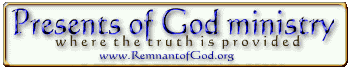 